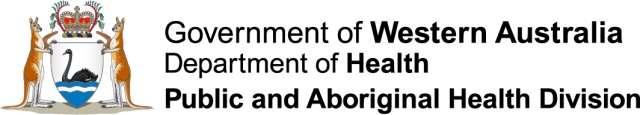 健康建议天热时保持健康每个人饮用大量流质尽量留在开有风扇或空调的室内如果你必须外出，尽量清早或傍晚时去，并待在阴凉处穿浅色的宽松衣服并在出门时戴上帽子总是搽上足够的防晒霜不要在非常炎热的时候在户外进行大量运动在脸部和身上用保湿喷雾器喷上雾水以帮助睡眠 继续服用任何你定期服用的药物，即使你因为天热而感觉不适婴儿和小孩子天热时需要仔细关注婴儿和小孩子，因为他们容易在很短的时间内就生病车内会因热变得很危险 – 永远不要把婴儿、小孩子或宠物单独留在车内，即使空调开着也不 行如果你怀着孕或在母乳喂养，就应该比平时喝更多的水天热时在外面要始终穿上鞋子 – 地面会很容易烫伤婴儿或小孩子的脚其他人群每天至少两次查看老年人的状况，尤其如果他们是单独生活的话确保老年人在天热时使用空调 - 始终确定是设定在“制冷” 上你们家白天拉上窗帘，关上百叶窗和窗户以保持室内凉爽如果安全的话，晚上把窗户开着以便让凉爽的空气进来在你自己家里时尽量少穿点衣服以保持凉快天热时细菌会很快滋生在食物上而使你生病 – 把所有新鲜食物保存在冰箱里动物在十分炎热的日子可能会患病甚至死亡，所以让它们留在屋内或确保它们在花园里有阴凉处可以待着，而且始终要给它们准备充足的水可以获得以下帮助如果你认为你生病了:告诉你当地的药剂师或打电话给你的家庭医生拨打1800 022 222 致电给 healthdirect Australia （澳洲健康直线）老年人可以和红十字会登记，之后会有一位义工一天三次打来电话以确保他们无恙。登记请拨打电话 1800 188 071如果你病得很重，去最近的医院就诊或拨打000 叫救护车感谢南澳州政府南澳卫生部提供内容。